Kabyssens frokost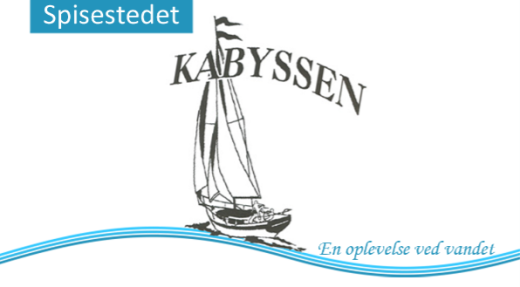 Kl. 12:00–16:00Menuer: 						Pris:Frokosttilbud					90 kr.
3 stk. uspecificerede smørrebrød
En ½ l. alm. Tuborg fadøl og en snaps
Eller 1 glas rødvin/hvidvin eller ½ l. sodavandBØRNEMENU (HELE DAGEN)Røde pølser 2 stk. med pommes frites og remoulade		50 kr.Fiskefilet 1 stk. med pommes frites og remoulade		50 kr.Kyllinge nuggets 6 stk. med pommes frites og remoulade	50 kr.Pommes frites med remoulade				40 kr.Søndagsbuffet (kl. 12:00-15:30)Børn under 12 år (60 kr.)Sild - lune retter – kolde anretninger – ostefad		110 kr.